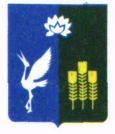 АДМИНИСТРАЦИЯ ПРОХОРСКОГО СЕЛЬСКОГО ПОСЕЛЕНИЯ СПАССКОГО МУНИЦИПАЛЬНОГО РАЙОНАПРИМОРСКОГО КРАЯПОСТАНОВЛЕНИЕ14 мая 2020 год	с. Прохоры	№ 26-па «Об утверждении Порядка применения дисциплинарных взысканий за несоблюдение ограничений и запретов, требований о предотвращении или об урегулировании конфликта интересов и неисполнение обязанностей, установленных в целях противодействия коррупции муниципальным служащим администрации Прохорского сельского поселения»	В соответствии с Трудовым кодексом Российской Федерации, Федеральным Законом от 02.03.2007 № 25-ФЗ «О муниципальной службе в Российской Федерации», Федеральным Законом от 25.12.2008 № 273-ФЗ «О противодействии коррупции», Устава Прохорского сельского поселения администрация Прохорского сельского поселенияПОСТАНОВЛЯЕТ: Утвердить Порядок применения дисциплинарных взысканий за несоблюдение ограничений и запретов, требований о предотвращении или об урегулировании конфликта интересов и неисполнение обязанностей, установленных в целях противодействия коррупции муниципальным служащим администрации Прохорского сельского поселения. Настоящее постановление вступает в силу с момента опубликования (обнародования). Контроль за исполнением настоящего постановления оставляю за собой. Глава администрации Прохорского сельского поселения                                                 Кобзарь В.В.Приложение № 1 к постановлению администрации Прохорского сельского поселения от 14.05.2020 г. № 26-паПОРЯДОКприменения дисциплинарных взысканий за несоблюдение ограничений и запретов, требований о предотвращении или об урегулировании конфликта интересов и неисполнение обязанностей, установленных в целях противодействия коррупции муниципальным служащим администрации Прохорского сельского поселенияОбщие положения.1.1. Настоящий Порядок применения дисциплинарных взысканий за несоблюдение ограничений и запретов, требований о предотвращении или об урегулировании конфликта интересов и неисполнение обязанностей, установленных в целях противодействия коррупции муниципальным служащим администрации Прохорского сельского поселения (далее по тексту – Порядок) разработан в соответствии со ст. 192-194 Трудового кодекса Российской Федерации, статьями 14.1, 15, 27, 27.1 Федерального Закона от 02.03.2007 № 25-ФЗ «О муниципальной службе в Российской Федерации», Федеральным Законом от 25.12.2008 № 273-ФЗ «О противодействии коррупции». 1.2. Взыскания, предусмотренные статьями 14.1, 15 и 27 Федерального Закона от 02.03.2007 № 25-ФЗ «О муниципальной службе в Российской Федерации», применяются в порядке и сроки, которые установлены настоящим муниципальным нормативным правовым актом.Виды дисциплинарных взысканий за несоблюдение ограничений и запретов, требований о предотвращении или об урегулировании конфликта интересов и неисполнение обязанностей, установленных в целях противодействия коррупции2.1. За несоблюдение муниципальным служащим ограничений и запретов, требований о предотвращении или об урегулировании конфликта интересов и неисполнение обязанностей, установленных в целях противодействия коррупции Федеральным Законом от 02.03.2007 № 25-ФЗ «О муниципальной службе в Российской Федерации», Федеральным Законом «О противодействии коррупции» и другими федеральными законами, налагаются взыскания: 1) замечание; 2) выговор; 3) увольнение с муниципальной службы по соответствующим основаниям. 3. Увольнение в связи с утратой доверияМуниципальный служащий подлежит увольнению в связи с утратой доверия в случае совершения следующих правонарушений:  - непредставление муниципальным служащим сведений о своих доходах, расходах, об имуществе и обязательствах имущественного характера, а также о доходах, расходах, об имуществе и обязательствах имущественного характера своих супруги (супруга) и несовершеннолетних детей в случае, если представление таких сведений обязательно, либо представления заведомо недостоверных или неполных сведений;  - непринятие муниципальным служащим, являющимся стороной конфликта интересов, мер по предотвращению или урегулированию конфликта интересов;  - непринятие муниципальным служащим, являющимся представителем нанимателя, которому стало известно о возникновении у подчиненного ему муниципального служащего личной заинтересованности, которая приводит или может привести к конфликту интересов, мер по предотвращению или урегулированию конфликта интересов. 4. Порядок применения дисциплинарного взыскания4.1. Взыскания, предусмотренные разделами 2 и 3 настоящего Порядка, применяются представителем нанимателя (работодателем) на основании: 1) доклада о результатах проверки, проведенной кадровой службой администрации Прохорского сельского поселения;2) рекомендации комиссии по соблюдению требований к служебному поведению муниципальных служащих и урегулированию конфликта интересов в случае, если доклад о результатах проверки направлялся в комиссию; 3) доклада должностного лица кадровой службы администрации Прохорского сельского поселения, ответственного за работу по профилактике коррупционных и иных правонарушений о совершении коррупционного правонарушения, в котором излагаются фактические обстоятельства его совершения, и письменного объяснения муниципального служащего только с его согласия и при условии признания им факта совершения коррупционного правонарушения (за исключением применения взыскания в виде увольнения в связи с утратой доверия); 4) объяснений муниципального служащего; 5) иных материалов. 4.2. До применения дисциплинарного взыскания представитель нанимателя (работодатель) должен затребовать от муниципального служащего письменное объяснение (объяснительная записка). Если по истечении двух рабочих дней указанное объяснение муниципальным служащим не представлено, то составляется соответствующий акт. Непредставление муниципальным служащим объяснения не является препятствием для применения дисциплинарного взыскания. 4.3. При применении взысканий, предусмотренных разделами 2 и 3 настоящего Порядка, учитываются характер совершенного муниципальным служащим коррупционного правонарушения, его тяжесть, обстоятельства, при которых оно совершено, соблюдение муниципальным служащим других ограничений и запретов, требований о предотвращении или об урегулировании конфликта интересов и исполнение им обязанностей, установленных в целях противодействия коррупции, а также предшествующие результаты исполнения муниципальным служащим своих должностных обязанностей. 4.4. Взыскания, предусмотренные разделами 2 и 3 настоящего Порядка, применяются не позднее шести месяцев со дня поступления информации о совершении муниципальным служащим коррупционного правонарушения, не считая периодов временной нетрудоспособности муниципального служащего, нахождения его в отпуске, и не позднее трех лет со дня совершения им коррупционного правонарушения. В указанные сроки не включается время производства по уголовному делу.4.5. За каждый дисциплинарный проступок муниципального служащего может быть применено только одно дисциплинарное взыскание. 4.6. В распоряжении администрации Прохорского сельского поселения о применении взыскания к муниципальному служащему в случае совершения им коррупционного правонарушения в качестве основания применения взыскания указывается часть 1 или 2 статьи 27.1 Федерального Закона от 02.03.2007 № 25-ФЗ «О муниципальной службе в Российской Федерации». 4.7. Копия распоряжения о применении дисциплинарного взыскания к муниципальному служащему с указанием основания его применения вручается муниципальному служащему под роспись в течение трех рабочих дней со дня его издания, не считая времени отсутствия муниципального служащего на работе. В случае отказа муниципального служащего ознакомиться с указанным распоряжением под роспись составляется соответствующий акт. 4.8. Копия распоряжения о наложении взыскания на муниципального служащего приобщается к личному делу муниципального служащего. 4.9. Дисциплинарное взыскание может быть обжаловано муниципальным служащим в государственную инспекцию труда или в суд. 4.10. Сведения о применении к муниципальному служащему взыскания в виде увольнения в связи с утратой доверия включаются органом местного самоуправления, в котором муниципальный служащий проходил муниципальную службу, в реестр лиц, уволенных в связи с утратой доверия, предусмотренный статьей 15 Федерального закона от 25 декабря 2008 года № 273-ФЗ «О противодействии коррупции».